Steve Penaro ist Partner im New Yorker Büro und Mitglied der Praxisgruppe Prozessführung bei Alston & Bird. Der Fokus seiner Arbeit liegt auf handels- und wirtschaftsrechtlichen Streitigkeiten.Steve hat Kläger und Beklagte bei komplexen handelsrechtlichen Streitigkeiten vertreten, einschließlich Rechtsstreitigkeiten im Zusammenhang mit Vertragsbruch, Betrug, Vorkaufsrecht, verschiedenen unerlaubten Handlungen, Wertpapierrecht sowie Vertretungs- und Treuhandverhältnissen. Steve war für Mandanten aus zahlreichen Branchen tätig, darunter aus dem Gesundheitswesen, dem Einzelhandel und der Versicherungsbranche, wo er rechtlich komplexe Fälle verhandelt hat, die für den Bereich repräsentativ waren. Steve unterstützt auch Versicherungskunden, die die Versicherung von Produkten mit bedingtem Risiko anstreben. Seine Erfahrung erstreckt sich auf Verfahren auf Bundes- und Landesebene sowie auf Berufungen. Dabei greift er auch auf seine frühere Prozesserfahrung als freiwilliger Rechtsassistent des Ehrenwerten Richters Richard J. Sullivan vom US-Bezirksgericht für den südlichen Bezirk von New York zurück.Steve absolvierte seinen Juris Doctor (magna cum laude) im Jahr 2009 an der Fordham University School of Law, wo er Mitherausgeber des Fordham Law Review war und als Order of the Coif, einer Ehrengesellschaft für Juraabsolventen, gewählt wurde. Seinen B.A. in Geschichte erwarb er 2006 am College of the Holy Cross.Repräsentative ErfahrungenBeratung von Versicherungsgesellschaften bei der Versicherung von Risikoprodukten für Eventual- und Rechtsstreitigkeiten.Hauptrechtsbeistand eines Franchisegebers in einem Verfahren zu Schadensersatzansprüchen in New Jersey.Vertretung von drei pharmazeutischen Leistungserbringern in einem der größten Multidistriktsverfahren der Geschichte.Rechtsbeistand einer führenden nationalen Versicherungsgesellschaft bei Sammelklagen hinsichtlich einer Betriebsunterbrechungsversicherung im Zusammenhang mit der COVID-19-Pandemie.Rechtsbeistand eines ausländischen Herstellers in einer Klage wegen Vertragsbruchs im Zusammenhang mit einem Herstellungs- und Liefervertrag. Rechtsbeistand einer führende Krankenversicherungsgesellschaft in einem Rechtsstreit zu Fragen der Out-of-Network-Deckung.Rechtsbeistand einer nationalen Wirtschaftsprüfungsgesellschaft in einer arbeitsrechtlichen Auseinandersetzung.Hauptverteidiger in einem Verleumdungsfall vor dem Obersten Gerichtshof von New Jersey. Erzielte ein günstiges Geschworenenurteil, das den Mandanten vor einem möglichen nachteiligen Urteil zur Zahlung von über 25 Millionen Dollar bewahrte.Beratung eines neu gegründeten Hedgefonds in verschiedenen arbeitsrechtlichen Fragen.Rechtsbeistand einer chinesischen Versicherungsgesellschaft in einem Inkassostreit.Beratung einer Gesellschaft mit beschränkter Haftung in einem Eigentumsstreit.Rechtsbeistand eines privaten Technologieunternehmens aus Virginia vor Bezirksgerichten in zwei verschiedenen Gerichtsbarkeiten in von einem internationalen Pharma- und Medizindiagnostikunternehmen eingeleiteten Schiedsverfahren wegen Vertragsbruchs. Erzielte ein Ergebnis, das es unserem Mandanten erlaubte, mit gewünschtem Unternehmen zu fusionieren.Rechtsbeistand eines Generikaherstellers in einer Klage gegen ein Markenpharmaunternehmen wegen Vertragsbruchs und besonderer Leistungsmerkmale. Vertretung einer Bank in einem Vertragsbruchverfahren, wo er in einem Summary Judgment Verfahren die Zahlung von 3,7 Millionen Dollar erlangte.Rechtsbeistand eines ausländischen Herstellers in einem US-Rechtsstreit, der eine RICO-Klage auf Bundesebene beinhaltete.Rechtsbeistand eines kanadischen Staatsbürgers in einem grenzüberschreitenden Rechtsstreit mit dem Ziel, eine betrügerische Übereignung verschiedener Kunstwerke aufzuheben. Er erwirkte einen Pfändungsbeschluss, wehrte mehrere Versuche ab, die Klage abzuweisen, und erwirkte die Rückgabe eines gepfändeten Kunstwerks.Rechtsvertretung einer Universität in einem Verfahren wegen Fahrlässigkeit; beantragte die Abweisung der Klage, ersparte dem Mandanten potenzielles Risiko einer Zahlung in Millionenhöhe.Veröffentlichungen & VorträgeVeröffentlichungen„Versicherung gegen bedingte Risiken: Was ist das und wie 'riskant' ist sie?“ Insurance Journal, 16. Mai 2022.Vorträge„Trends und Aktualisierungen in Vertragsstreitigkeiten: Tipps und Taktiken“, The Knowledge Group, 18. November 2019.„Erwägen und Einleiten von Bundesrechtsstreitigkeiten”, Federal Court Practice 101: Eine Einführung in die Grundlagen der bundesstaatlichen Zivilrechtspraxis, New York City Bar, New York, 27. März 2019.Berufliches & und ehrenamtliches EngagementChaminade High School Alumni Association, Vizepräsident  Chaminade High School Lawyers Association, Präsident (Frühjahr 2019 – Frühjahr 2021) James Lenox House Association Inc., Vorstandsmitglied Holy Cross Lawyers Association, Vorstandsmitglied  Housing Rights Program (Programm für Mieterrechte)New York City Bar Association (New York City Juristenvereinigung)Federal Courts Committee (Ausschuss fur Bundesgerichte)American Council on Germany (Amerikanischer Rat für Deutschland)AusbildungFordham University (J.D., 2009)College of the Holy Cross (B.A., 2006)ZulassungenNew YorkNew JerseyKompetenzen  Prozessführung | Internationale Prozessführung | Internationale Schiedsgerichtsbarkeit & Streitbeilegung Produkthaftung | Immobilienrechtsstreitigkeiten | Internationales Recht | Deutsches Business Team | Industrie & Produktion Steven L. PenaroPartner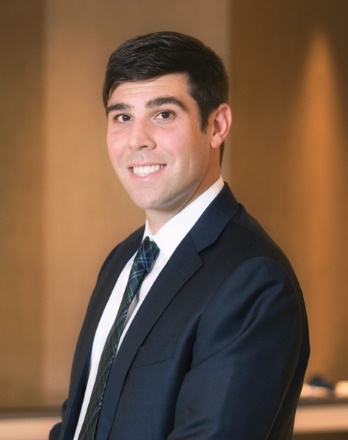 +1 212 210 9460steve.penaro@alston.comNew York | 90 Park Avenue, 15th Floor | New York, NY 10016-1387